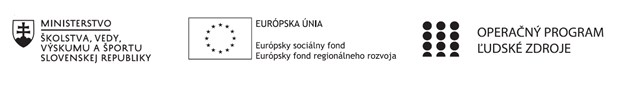 Správa o činnosti pedagogického klubu Príloha:Prezenčná listina zo stretnutia pedagogického klubuPrioritná osVzdelávanieŠpecifický cieľ1.1.1 Zvýšiť inkluzívnosť a rovnaký prístup ku kvalitnému vzdelávaniu a zlepšiť výsledky a kompetencie detí a žiakovPrijímateľGymnázium Andreja SládkovičaKomenského 18, Banská BystricaNázov projektuMyslím, teda somKód projektu  ITMS2014+NFP312011W106Názov pedagogického klubu Klub učiteľov BIODátum stretnutia  pedagogického klubu3.06.2021Miesto stretnutia  pedagogického klubuGymnázium A. Sládkoviča v Banskej BystriciMeno koordinátora pedagogického klubuMgr. Tímea RothOdkaz na webové sídlo zverejnenej správywww.gasbb.edupage.org Manažérske zhrnutie:kľúčové slová:prírodovedná gramotnosť, pracovný list, symbióza, mykoríza, saprofyt, plodnica, plachtička, experiment, anotácia:Stretnutie Pedagogického klubu učiteľov BIO sa zameralo na prípravu výstupného testu na prírodovednú gramotnosť. Členovia klubu pracovali s predbežnými návrhmi textov – diskutovali o nich, hodnotili vhodnosť pripravených otázok a úloh. Výsledkom stretnutia bol návrh výstupného testu na prírodovednú gramotnosť.V ďalšej časti diskutovali o metodikách predstavujúcich huby nielen ako organizmy , ktoré sú súčasťou ekosystémov, ale predovšetkým ako organizmy, ktoré môže človek využívať vo svoj prospech, a to v rozmanitých oblastiach ľudskej činnosti. Riešenie jednotlivých úloh v metodikách si vyžaduje aplikáciu metód merania, analýzu a interpretáciu výsledkov pozorovania, riešenie problémových úloh a kreatívne myslenie. Aktivita zároveň prispieva k vytvoreniu ucelenej predstavy o danej téme.Stretnutie Pedagogického klubu učiteľov BIO sa zameralo Hlavné body, témy stretnutia, zhrnutie priebehu stretnutia: Administrácia výstupného testu na prírodovednú gramotnosť.Diskusia a výmena skúseností o aktivitách uskutočnených na hodináchUkážky metodík z biológie buniek na tému HubyAdministrácia výstupného testu na prírodovednú gramotnosť.Na úvod stretnutia sa prítomní členovia venovali otázke administrácie výstupného testu prírodovednej gramotnosti žiakov 1. ročníka. Pôvodné predpoklady počítali s termínom na začiatku júna 2021, ale test sme presunuli na stred júna 2021. V záujme zabezpečenia relatívne rovnakých podmienok ako v prípade vstupného testu (ten bol realizovaný prezenčnou formou), výstupný test prírodovednejgramotnosti žiakov 1. ročníka sa realizoval prezenčnou formou. Test je pripravený, v elektronickej podobe ho majú k dispozícii jednotliví vyučujúci BIO, ktorí ho budú zadávať žiakom 1. ročníka. Program stretnutia sa zameral sa na prípravu výstupov – pracovných listov. Prítomní členovia hľadali a upravovali vhodné východiskové texty, pripravovali otázky a úlohy zamerané na jednotlivé úrovne prírodovednej gramotnosti. Výsledkom stretnutia boli predbežné návrhy viacerých pracovných listov, ktoré jednotlivé členovia ďalej upravia do definitívnej podoby.1. Diskusia a výmena skúseností o aktivitách uskutočnených na hodináchČlenovia Pedagogického klubu Biológie diskutovali a vymieňali si skúsenosti o aktivitách uskutočnených na hodinách, ktorými sa snažili podporovať prírodovednú gramotnosť žiakov vo vyučovaní Biológie v téme  Ukážky metodík z biológie na tému HubyPredstavili jednotlivé metodiky pomáhajúce žiakom prehĺbiť základné poznatky o danej téme pomocou práce s textom, grafmi, pozorovaním a porovnávaním a upevnením medzipredmetových vzťahov. Vyučujúci  sa v diskusii zhodli na možnosti zaradenia, iných zaujímavých bádateľských aktivít na danú tému. Diskusie prebiehali aj o tom ako viesť žiakov k samostatnosti pri hľadaní odpovedí na otázky a podieľaní sa na „objavovaní“ Húb v kontexte bežného života – bádateľsky orientované vyučovanie. Ukážky metodík z biológie na tému HubyTajomné hubyHuby a ich význam pre život človekaVšadeprítomné plesnePozorovanie stavby tela húb a pozorovanie výtrusov húb pod mikroskopom.Závery a odporúčania:Jednotliví členovia Klubu učiteľov BIO si pripravia konečnú verziu výstupného testu na prírodovednú gramotnosť a administrujú ho žiakom 1. ročníka. Na nasledujúcom stretnutí klubu sa zameriame na vyhodnotenie výsledkov žiakov 1. ročníka. Diskutovať budeme o tých položkách výstupného testu, ktoré žiakom spôsobovali najväčšie problémy.V ďalšej časti sme sa zamerali na diskusiu na tému ako učivo o hubách priniesť v atraktívnejšej a zábavnejšej podobe. Prínosom jednotlivých metodík sú materiály, pracovné listy, texty o jednotlivých zástupcoch húb, ktoré pomôžu v lepšej orientácii v danej problematike a v systematike húb.Vypracoval (meno, priezvisko)Mgr. Tímea RothDátum3.06.2021PodpisSchválil (meno, priezvisko)PhDr. Iveta OnuškováDátumPodpis